After School Library Program beginning Aug. 30th, 2021!Please pre-enroll by August 27th, 2021. Forms and monthly calendars are available at the Library.Mondays at 4-5 p.m.:      Kindergarten -2nd GradeTuesdays at 4-5 p.m.:     3rd – 5th Grade*If you have a child birth to 5-years-old, stop in the library to pre-enroll them in the South Gray Learn & Play Program on Thursdays. Montezuma Township Library620-846-7032library@montelib.info*Follow us on Facebooks or our website at https://www.montelib.info/ for updates and schedule changes. 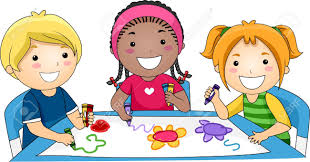 After School Library Enrollment Form*Your child must be fever and symptom free to attend program. *Your child will immediately wash their hands as they enter the Library.*If there is no school scheduled at USD 371, there will be no program that day. By enrolling my child in the library program, I ____________________________understand that the library will be following health guidelines to ensure a safe environment for your child and staff members. We will be encouraging the families to do the same. Thank you for agreeing to the above guidelines to help us provide the safest learning environment possible for your family and the library staff members. We look forward to getting creative together!  Child’s Name: 2021-2022 grade level:Parent/Guardian’s Name: Contact Number:Emergency Contact: Food allergies: 